Partijen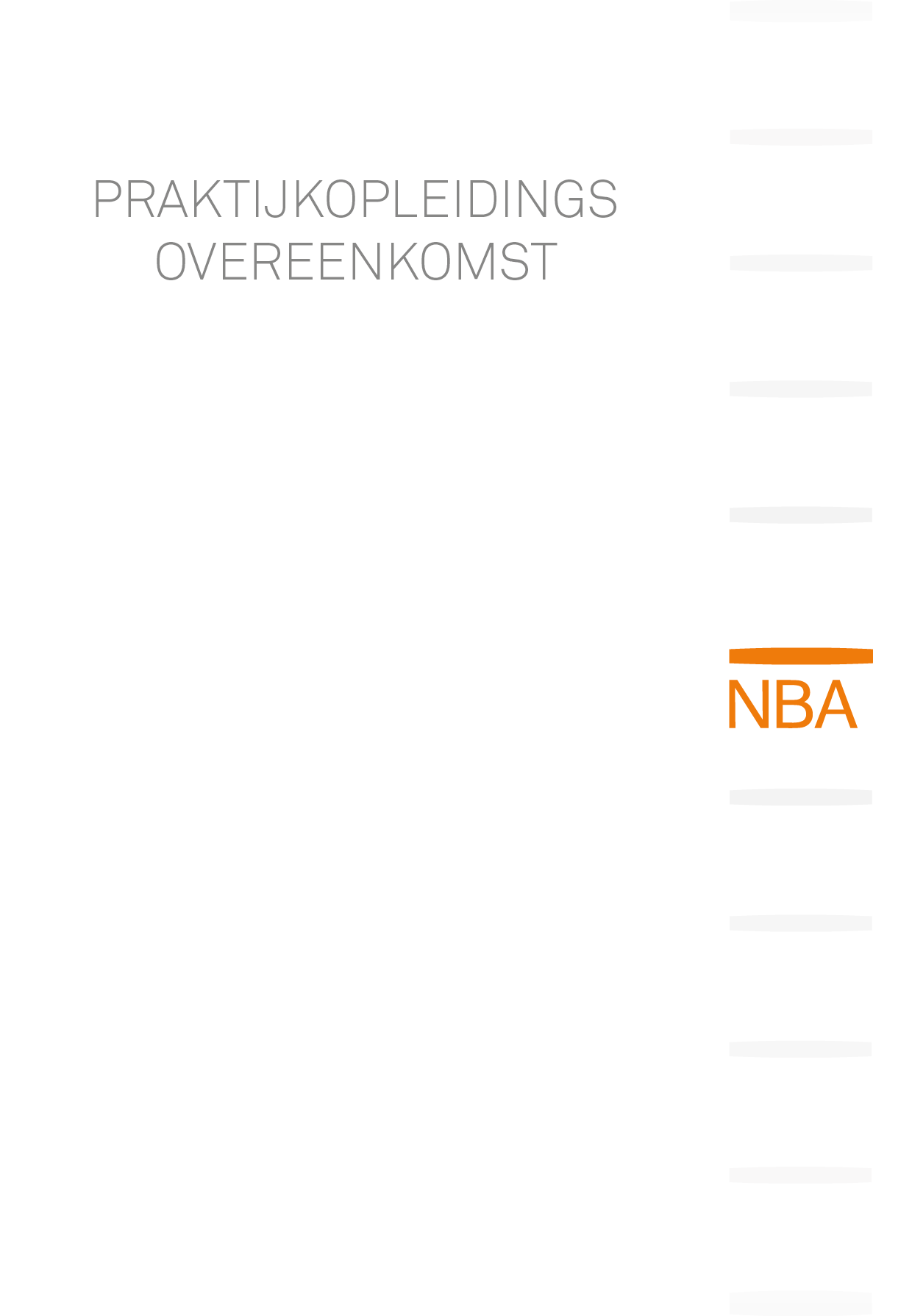 [NAAM WERKGEVER] , gevestigd te [KANTOORADRES] , vertegenwoordigd door  [NAAM VERTEGENWOORDIGER WERKGEVER], hierna te noemen: werkgever,en [NAAM TRAINEE] , geboren te [GEBOORTEPLAATS] , op [GEBOORTEDATUM], wonende te [ADRES EN WOONPLAATS], hierna te noemen: trainee,Gelet op -	de artikelen 3, aanhef en onderdeel d, 46 en 47 van de Wet op het accountantsberoep; -	de Verordening op de praktijkopleidingen en de daarop berustende bepalingen; en-	de reeds bestaande arbeidsovereenkomst tussen partijen.Komen als volgt overeen:Artikel 1Werkgever verklaart:zijn volledige medewerking te zullen verlenen aan een goed verloop van de praktijkopleiding als onderdeel van de opleiding tot accountant of het resterende deel van de praktijkopleiding als onderdeel van de opleiding tot accountant;de bij of krachtens de Verordening op de praktijkopleidingen gestelde eisen na te leven;de trainee in staat te stellen aan de bij of krachtens de Verordening op de praktijkopleidingen gestelde te voldoen;zijn medewerking te verlenen aan een passende oplossing in het geval de trainee in zijn functie niet kan voldoen aan de bij of krachtens de Verordening op de praktijkopleidingen gestelde eisen, zo nodig buiten de werkkring van trainee.Artikel 2Trainee verklaart de bij of krachtens de Verordening op de praktijkopleidingen gestelde eisen na te leven. Artikel 3Deze overeenkomst vangt aan op het moment waarop de praktijkopleiding van trainee aanvangt en wordt aangegaan voor de duur van de praktijkopleiding van trainee.Artikel 4In afwijking van artikel 3 kan werkgever deze overeenkomst beëindigen:bij aanhoudend verzuim van trainee;in het geval trainee naar zijn oordeel onvoldoende vorderingen boekt bij de praktijkopleiding; bij een ingrijpende wijziging in de organisatie van werkgever waardoor werkgever niet meer kan voldoen aan de in artikel 1 gestelde eisen.In het geval werkgever deze overeenkomst wenst te beëindigen op grond van het eerste lid, voert hij voorafgaand overleg met het bestuur van de NBA of het orgaan dat door de NBA is belast met de uitvoering van de Verordening op de praktijkopleidingen.Artikel 5In afwijking van artikel 3 eindigt deze overeenkomst op het moment waarop:trainee met goed gevolg het examen van de praktijkopleiding heeft afgerond;de praktijkopleiding van trainee wordt stopgezet;de arbeidsovereenkomst met trainee eindigt.Aldus overeengekomen en ondertekend te [PLAATS] op [DATUM ONDERTEKENING],Werkgever, 							Trainee, 							